RUTA PARA CONSULTAR PAA EN SECOP2Primer paso: entrar por la ruta: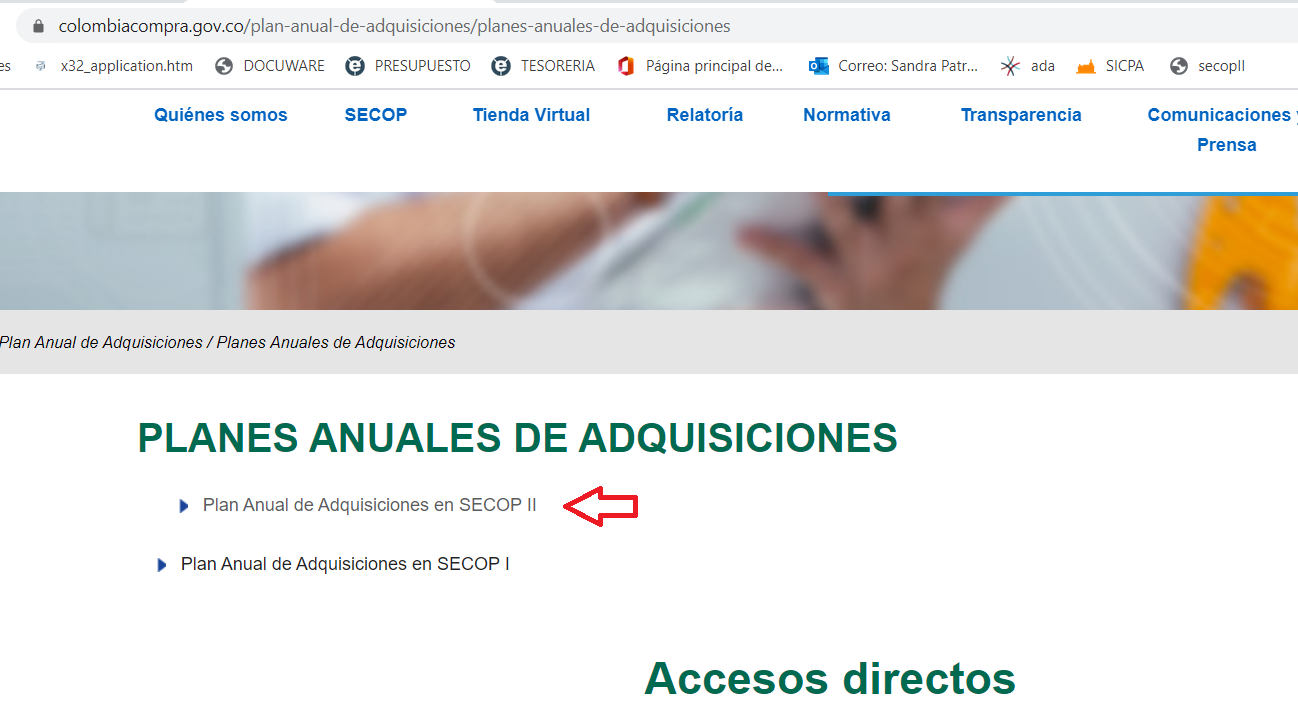 Segundo paso: buscar entidad/descargar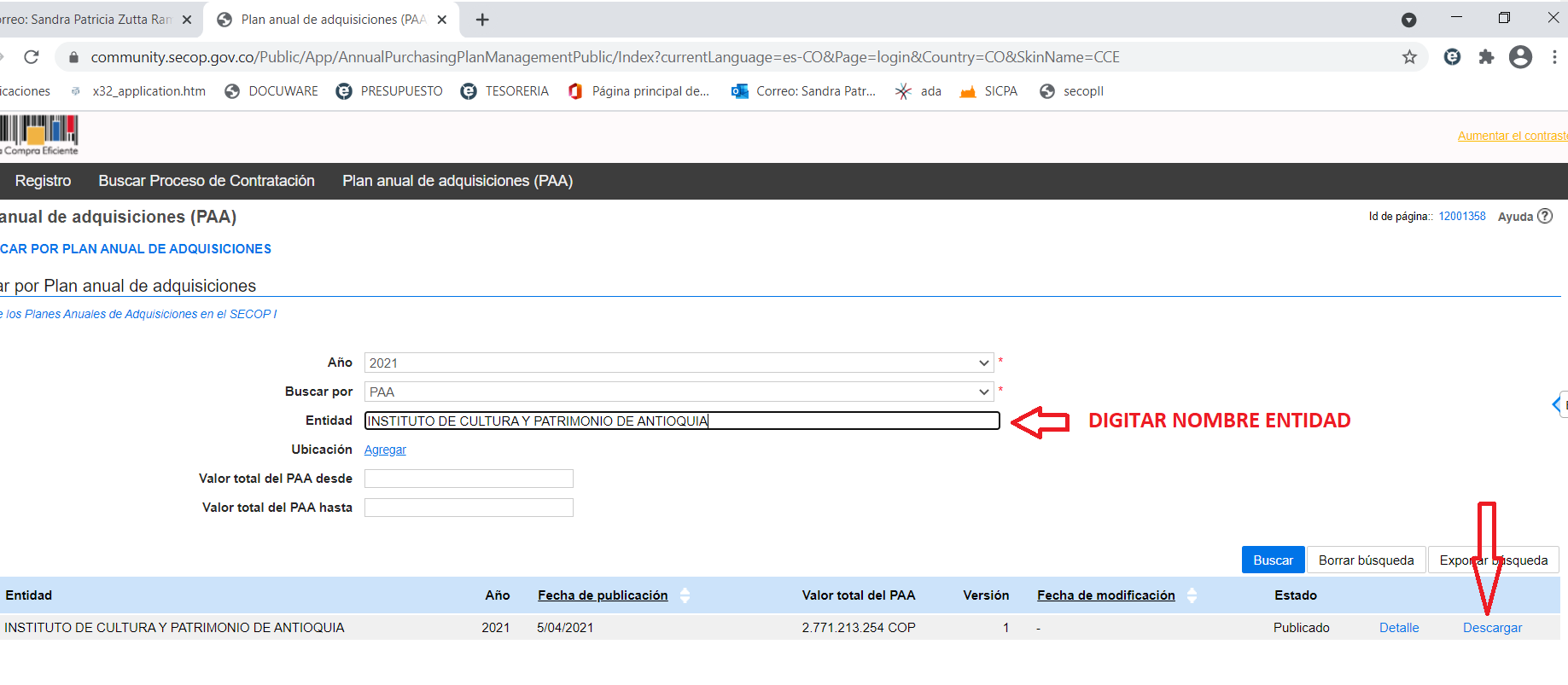 